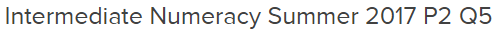 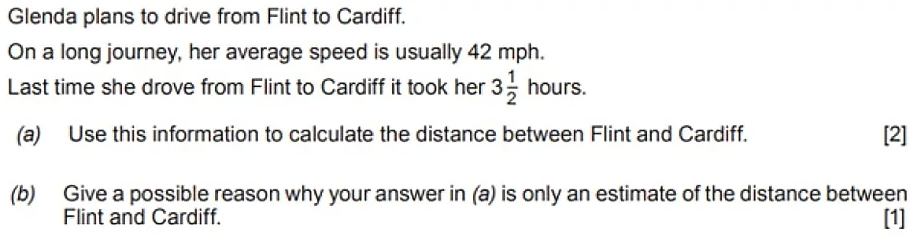 _____________________________________________________________________________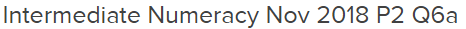 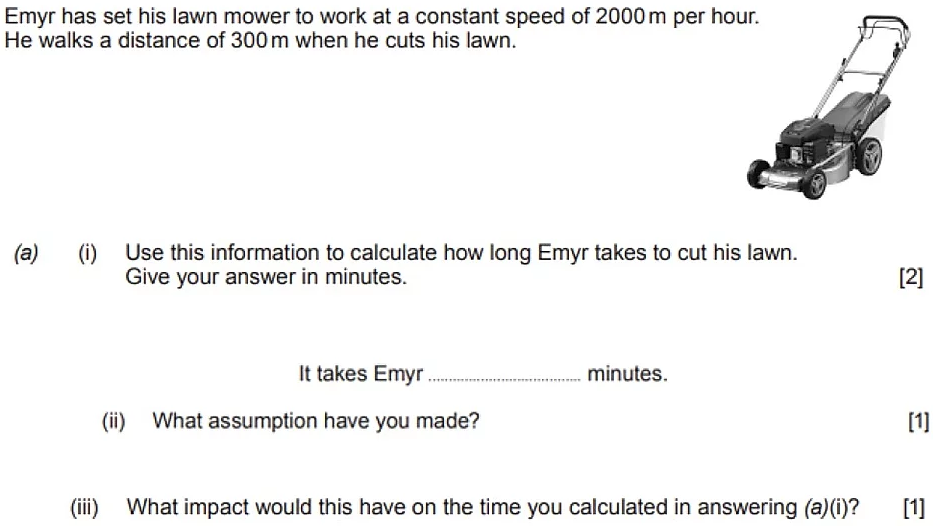 ____________________________________________________________________________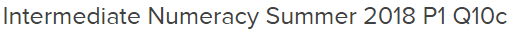 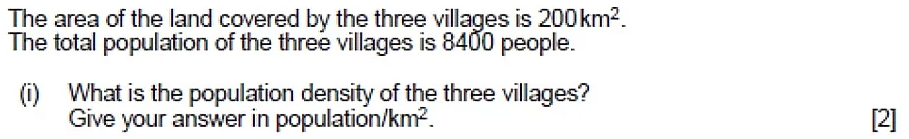 _______________________________________________________________________________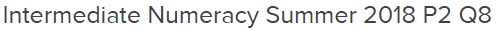 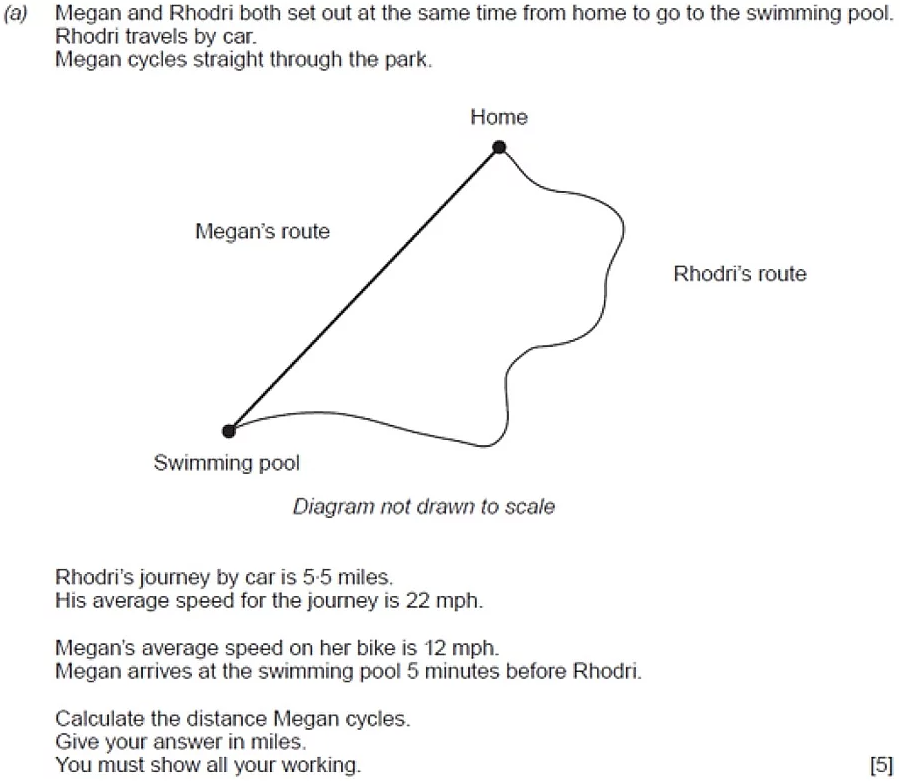 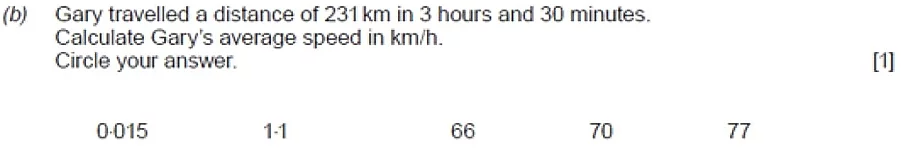 ________________________________________________________________________________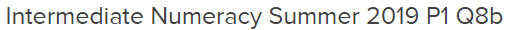 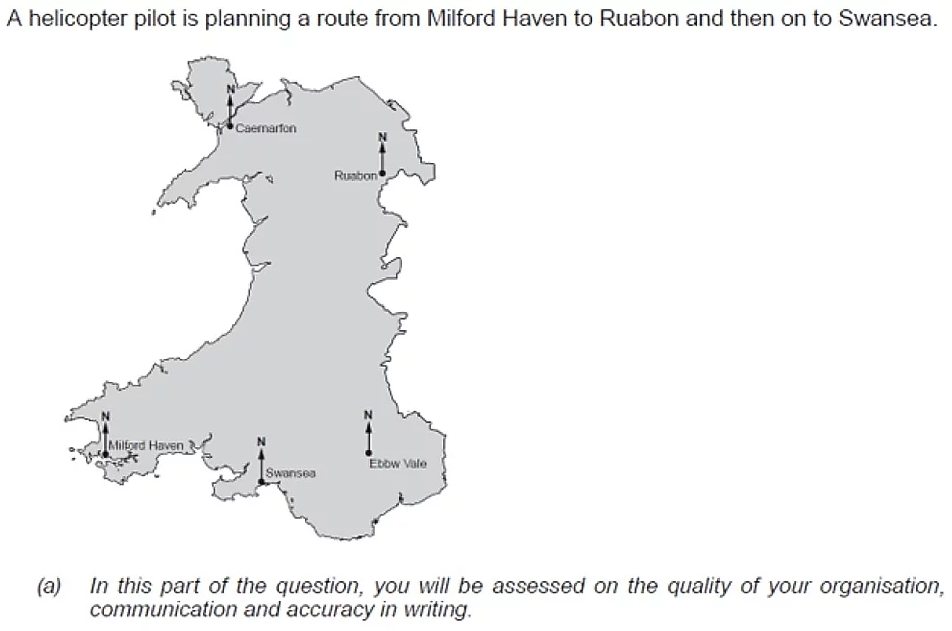 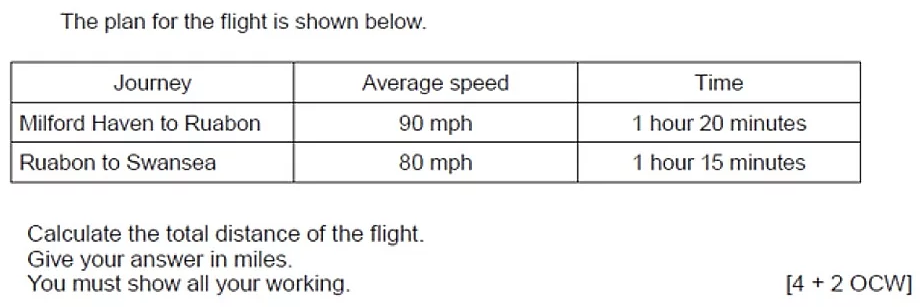 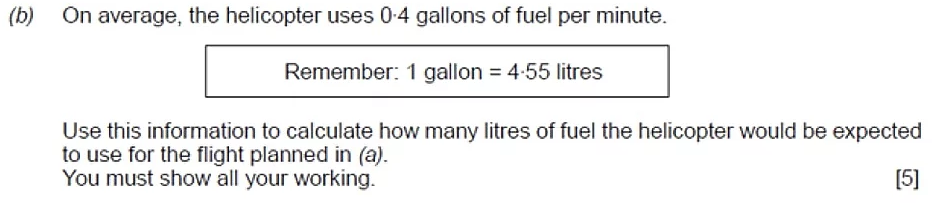 _____________________________________________________________________________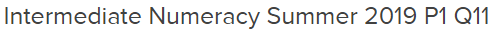 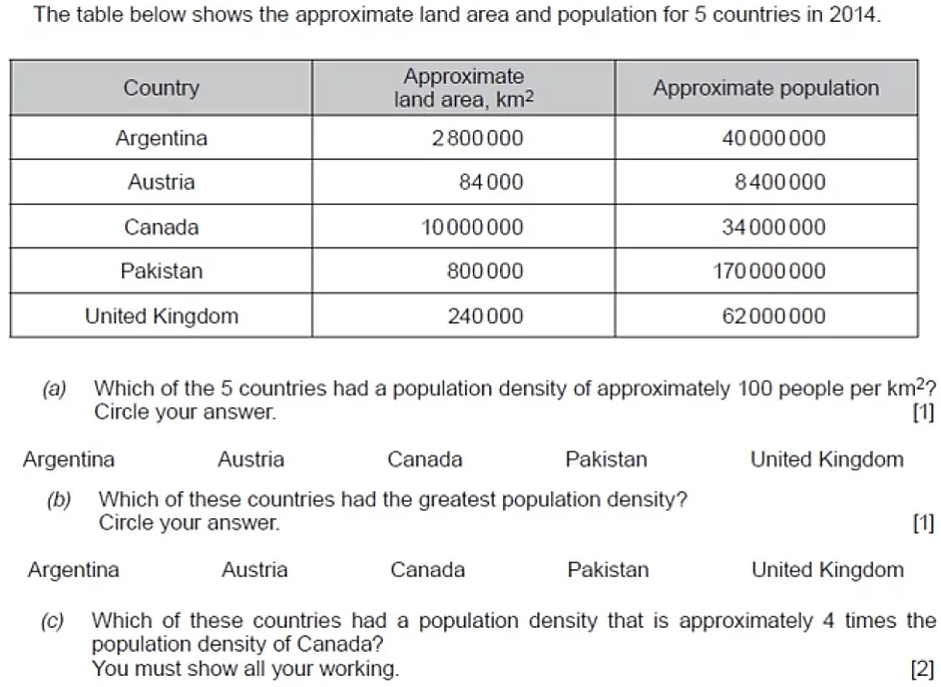 ______________________________________________________________________________